Лабораторная работа — Ведущие мосты колесных тракторов и автомобилейОбщие сведения. Главная передача. Дифференциал. Валы ведущих колес. Конечные передачи. Передние ведущие мосты.Общие сведения.Ведущие мосты представляют собой объединенные в одну сборочную единицу механизмы трансмиссии, предназначенные для трансформации, распределения и переноса вращательного движения от вторичного вала коробки передач или раздаточной коробки к ведущим колесам, а также для переноса поступательного движения от ведущих колес к несущей системе (остову).Ведущие мосты колесных тракторов и автомобилей состоят из главной передачи, дифференциала, валов ведущих колес (полуосей) и конечных передач. Легковые и грузовые (малой и средней грузоподъемности) автомобили не имеют конечных передач.Число ведущих мостов зависит от колесной формулы трактора (ЗК2, 4К2, 4К4) или автомобиля (4X2, 4X4, 6X4, 6X6, 8X8,) где первая цифра означает общее число колес, а вторая — число ведущих колес (сдвоенные колеса считают за одно колесо).На полноприводные тракторы (Т-ЗОА, Т-40АМ, МТЗ-82, МТЗ-102, Т-150К, К-701) с колесной формулой 4К4 устанавливают два ведущих моста — передний и задний, на полноприводные автомобили типа 4X4 (ВАЗ-2121, УАЗ-3151, ГАЗ-66) — два, типа 6X6 (ЗИЛ-131, КамАЗ-4310, Урал-5557) — три, а типа 8X8 (МАЗ-7310) — четыре ведущих моста.Главная передача.Служит для увеличения передаточного числа трансмиссии и крутящего момента, изменения на угол 90° направления передаваемого вращательного движения и переноса его к межколесному дифференциалу.По числу пар зубчатых колес различают Одинарные И Двойные главные передачи, а По конструкции — Конические со спиральными зубьями, Гипоидные и Цилиндрические (рис.1)Одинарные главные передачи представляют собой, как правило, пару конических зубчатых колес со спиральными зубьями или гипоидную передачу. Применение последних позволяет по сравнению с конической передачей при одних и тех же размерах зубчатых колес увеличить передаваемое усилие, повысить долговечность, снизить уровень шума. Оси зубчатых колес гипоидных передач не пересекаются.Наличие смещенного ведущего зубчатого колеса позволяет изменить дорожный просвет, что особенно важно для легковых автомобилей.Одинарные главные передачи с коническими зубчатыми колесами применяют на автомобилях семейств УАЗ и ЗАЗ, колесных тракторах МТЗ-80, МТЗ-100, Т-150К, К-701. Одинарные гипоидные передачи устанавливают на автомобилях ГАЗ-53-12, ГАЗ-66, ГАЗ-3102 «Волга», семейств ВАЗ «Жигули» и «Москвич».Одинарные главные передачи, состоящие из пары цилиндрических зубчатых колес, применяют в тех случаях, когда оси валов коробок передач расположены перпендикулярно к продольной оси трактора. Их устанавливают на автомобиле ВАЗ-2108, тракторе Т-25А и самоходном шасси Т-16М.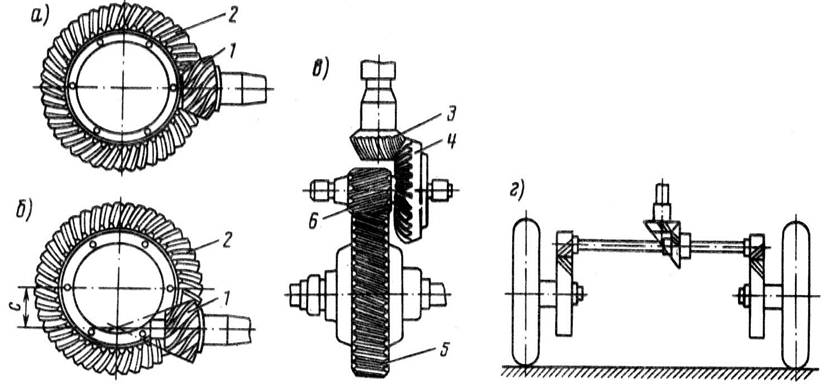 Схемы главных передачРис. 1 – Схемы главных передач:1 – коническая шестерня; 2 – ведомое колесо; 3,4 – конические шестерни; 5,6 – цилиндрические шестерниОдинарная главная передача трактора Т-150К имеет конические зубчатые колеса со спиральными зубьями. Ведущее колесо 21 (рис. 2) передачи, изготовленное как единое целое с ведущим валом, вращается в двух конических роликовых подшипниках 22 и 26, расположенных в стакане 24. Последний отцентрирован относительно картера 23 и прикреплен к нему болтами. На шлицевой конец вала надет фланец 27 для соединения с фланцем карданной передачи. Фланец 27 закреплен шайбой и гайкой 28, которая одновременно затягивает внутренние обоймы конических роликовых подшипников. Осевой зазор в подшипниках регулируют прокладками 1.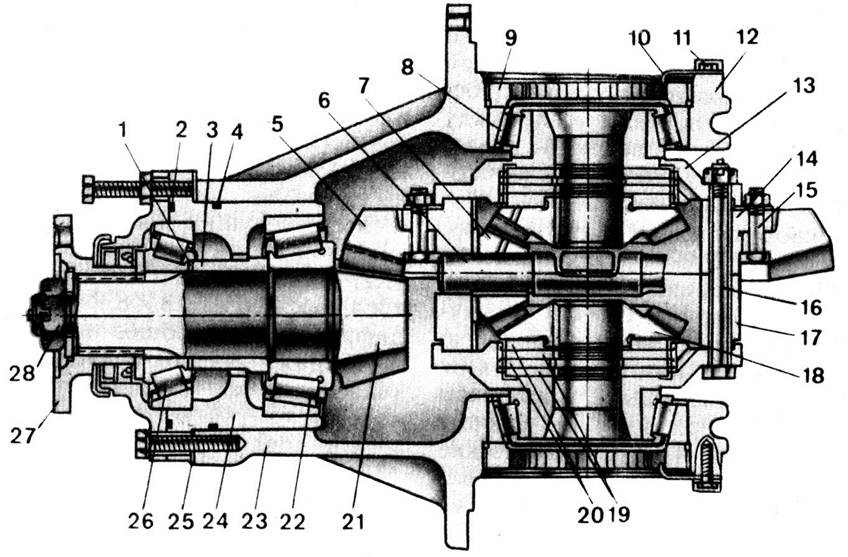 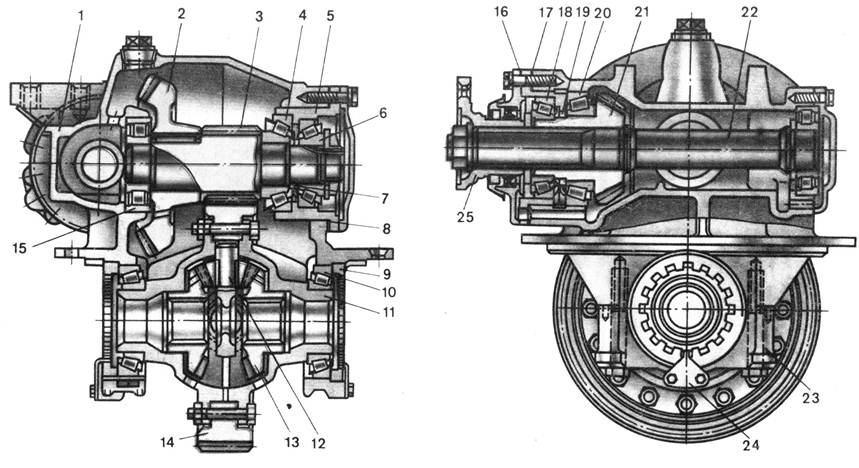 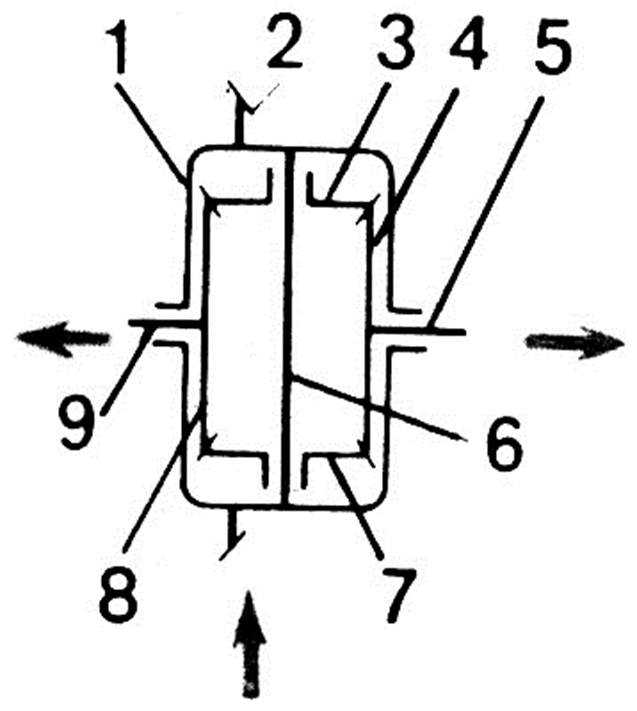 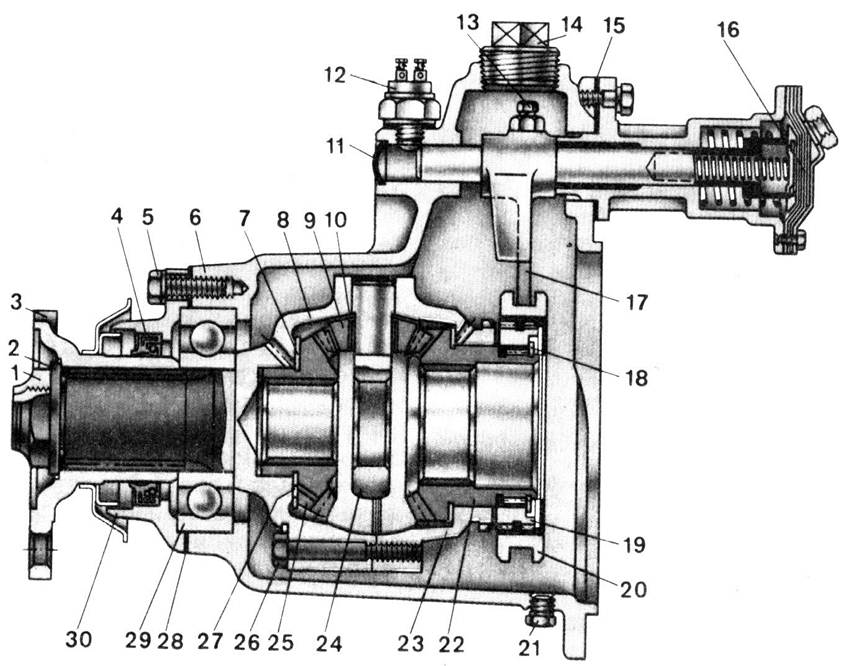 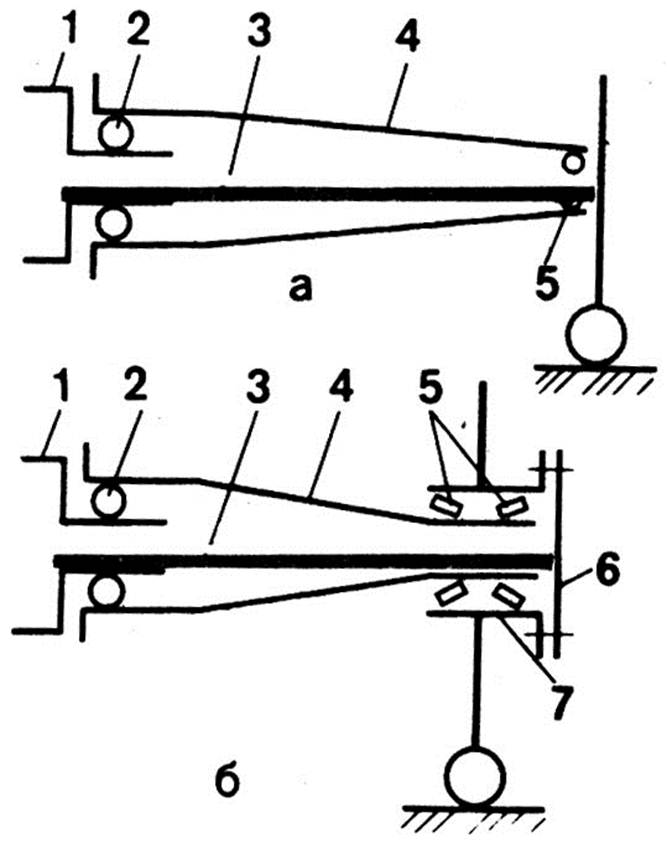 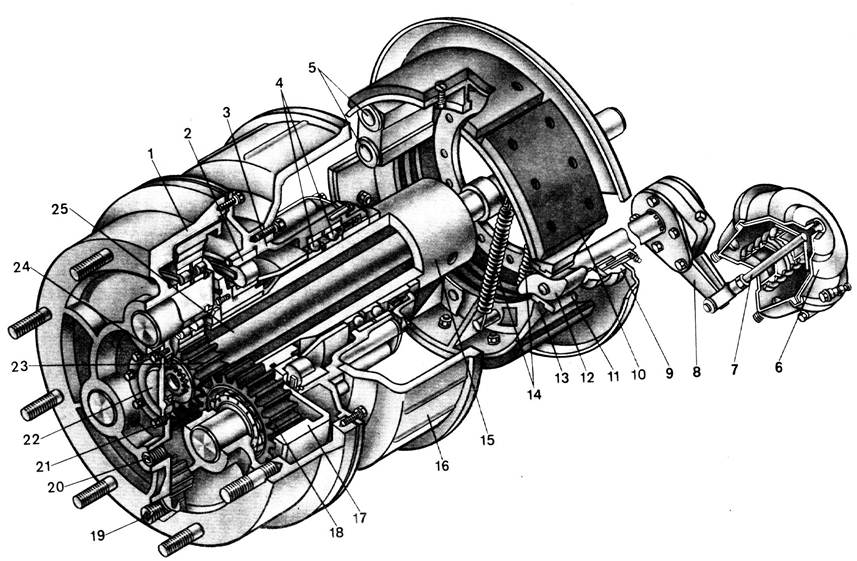 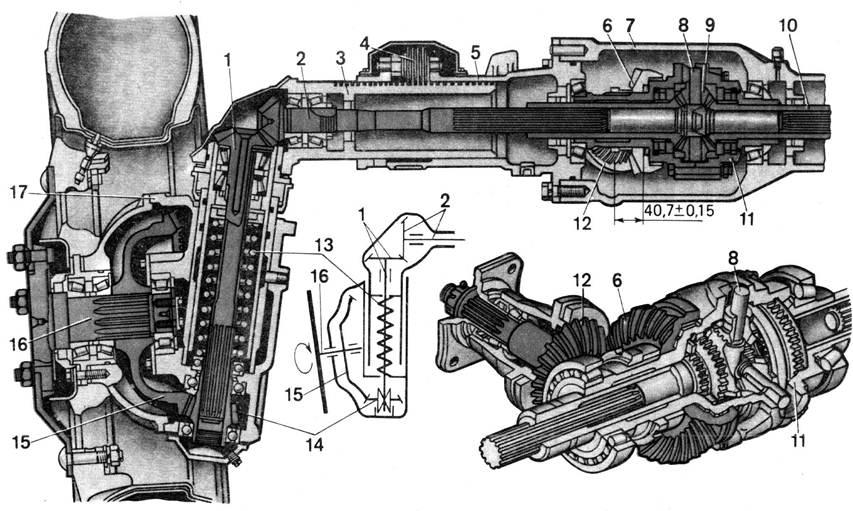 